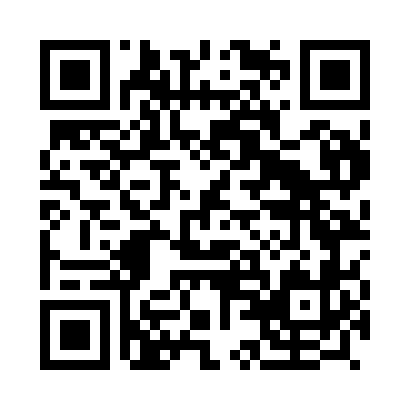 Prayer times for Mares, PortugalMon 1 Apr 2024 - Tue 30 Apr 2024High Latitude Method: Angle Based RulePrayer Calculation Method: Muslim World LeagueAsar Calculation Method: HanafiPrayer times provided by https://www.salahtimes.comDateDayFajrSunriseDhuhrAsrMaghribIsha1Mon5:487:181:386:087:589:232Tue5:467:171:386:087:599:253Wed5:447:151:376:098:009:264Thu5:427:141:376:108:019:275Fri5:417:121:376:108:029:286Sat5:397:111:366:118:039:297Sun5:377:091:366:118:049:308Mon5:357:081:366:128:059:329Tue5:337:061:366:138:069:3310Wed5:327:051:356:138:079:3411Thu5:307:031:356:148:079:3512Fri5:287:021:356:148:089:3613Sat5:267:001:356:158:099:3814Sun5:256:591:346:168:109:3915Mon5:236:571:346:168:119:4016Tue5:216:561:346:178:129:4117Wed5:196:551:346:178:139:4318Thu5:186:531:336:188:149:4419Fri5:166:521:336:188:159:4520Sat5:146:501:336:198:169:4721Sun5:126:491:336:198:179:4822Mon5:116:481:336:208:189:4923Tue5:096:461:326:208:199:5024Wed5:076:451:326:218:209:5225Thu5:066:441:326:228:219:5326Fri5:046:421:326:228:229:5427Sat5:026:411:326:238:239:5628Sun5:016:401:326:238:249:5729Mon4:596:391:316:248:259:5830Tue4:576:381:316:248:2610:00